Publicado en Valencia el 04/10/2019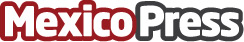 La Universidad Internacional de Valencia lanza el primer Máster Universitario en Política ExteriorEl máster se compone de 60 ECTS y cuenta con un claustro de profesores especializados en Política Exterior y Relaciones Internacionales.	Josep Piqué, ex ministro de Asuntos Exteriores de España y Director del Máster "el gran reto es saber cómo abordar los desafíos globales y salvaguardar la provisión de bienes públicos globales, no se pueden abordar sólo desde la perspectiva de los estados nacionales, hay que dar una respuesta multilateral y global"Datos de contacto:Marta Villalba689134810Nota de prensa publicada en: https://www.mexicopress.com.mx/la-universidad-internacional-de-valencia-lanza Categorías: Internacional Educación Universidades http://www.mexicopress.com.mx